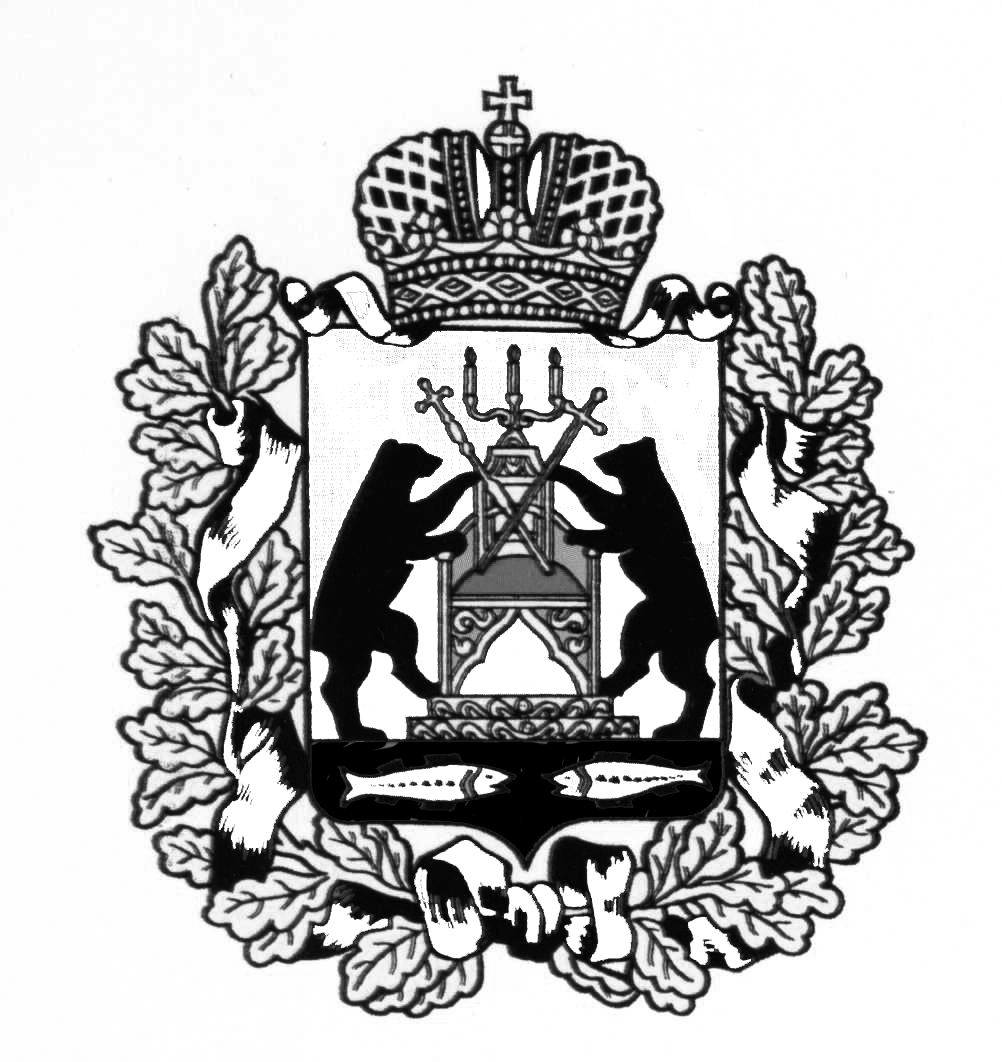 АДМИНИСТРАЦИЯ МОЛВОТИЦКОГО СЕЛЬСКОГО ПОСЕЛЕНИЯП О С Т А Н О В Л Е Н И Е23.01.2015  № 8 с. МолвотицыОб утверждении Порядка размещения сведений о доходах, об имуществе и обязательствах имущественного характера муниципальных служащих Администрации Молвотицкого сельского поселения и членов их семей на официальном сайте Администрации Молвотицкого сельского поселения и представления этих сведений средствам массовой информации           В соответствии с частью 6 статьи 8 Федерального закона от 25 декабря 2008 года № 273-ФЗ «О противодействии коррупции», Уставом Молвотицкого сельского поселения, Администрация Молвотицкого сельского поселения ПОСТАНОВЛЯЕТ:           1. Утвердить прилагаемый порядок размещения сведений о доходах, об имуществе и обязательствах имущественного характера муниципальных служащих Администрации Молвотицкого сельского поселения и членов их семей на официальном сайте Администрации Молвотицкого сельского поселения  и представления этих сведений средствам массовой информации.         2. Постановление Администрации Молвотицкого сельского поселения от 15.05.2012 № 33 «О порядке размещения сведений о доходах, об имуществе и обязательствах имущественного характера лиц, замещающих на постоянной основе муниципальные должности Молвотицкого сельского поселения, муниципальных служащих Администрации Молвотицкого сельского поселения,  их супругов и несовершеннолетних детей на официальном сайте  и предоставления этих сведений средствам массовой информации для опубликования» считать утратившим силу.          3. Контроль за исполнением порядка возложить на заместителя Главы Молвотицкого сельского поселения Е.В. Соловьёву.      4. Опубликовать постановление в газете «Официальный вестник Молвотицкого сельского поселения» и разместить на официальном сайте Администрации сельского поселения в информационно-телекоммуникационной сети Интернет.Глава  сельского поселения  Н.В. Никитин	УтвержденоПостановлениемАдминистрации Молвотицкогосельского поселенияот 23.01.2015  № 8Порядок размещения сведений о доходах, об имуществе и обязательствах имущественного характера муниципальных служащих Администрации Молвотицкого сельского поселения и членов их семей на официальном сайте Администрации Молвотицкого сельского поселения и представления этих сведений средствам массовой информации      1. Настоящим порядком устанавливаются обязанности Администрации Молвотицкого сельского поселения по размещению сведений о доходах, об имуществе и обязательствах имущественного характера муниципальных служащих Администрации Молвотицкого сельского поселения, их супругов и несовершеннолетних детей (далее – сведения о доходах, об имуществе и обязательствах имущественного характера) на официальном сайте Администрации Молвотицкого сельского поселения по адресу http://molvoticiadm.ru  и предоставления этих сведений средствам массовой информации для опубликования в связи с их запросами.     2. На официальном сайте размещаются и средствам массовой информации предоставляются для опубликования следующие сведения о доходах, об имуществе и обязательствах имущественного характера:1) перечень объектов недвижимого имущества, принадлежащих муниципальному служащему, его супруге (супругу) и несовершеннолетним детям на праве собственности или находящихся в их пользовании, с указанием вида, площади и страны расположения каждого из них;2) перечень транспортных средств, с указанием вида и марки, принадлежащих на праве собственности муниципальному служащему, его супруге (супругу) и несовершеннолетним детям;3) декларированный годовой доход муниципального служащего, его  супруги (супруга) и несовершеннолетних детей.      3. В размещаемой на официальном сайте и предоставляемых средствам массовой информации для опубликования сведения о доходах, об имуществе и обязательствах имущественного характера запрещается указывать:1) иные сведения (кроме указанных в пункте 2 настоящего порядка) о доходах муниципального служащего, его супруги (супруга) и несовершеннолетних детей, об имуществе, принадлежащим на праве собственности названным лицам, и об их обязательствах имущественного характера:2) персональные данные супруги (супруга), детей и иных членов семьи муниципального служащего;3) данные, позволяющие определить место жительства, почтовый адрес, телефон и иные индивидуальные средства коммуникации муниципального служащего, его супруги (супруга), детей и иных членов семьи;4) данные, позволяющие определить местонахождение объектов недвижимого имущества, принадлежащих муниципальному служащему, его супруге (супругу), детям, иным членам семьи на праве собственности или находящихся в их пользовании:5) информацию, отнесенную к государственной тайне или являющуюся конфиденциальной.4. Сведения о доходах, об имуществе и обязательствах имущественного характера, указанные в пункте 2 настоящего порядка, размещают на официальном сайте в 14-дневный срок со дня истечения срока, установленного для подачи справок о доходах, об имуществе и обязательствах имущественного характера муниципальными служащими.        5. Размещение на официальном сайте сведений о доходах, об имуществе и обязательствах имущественного характера, указанных в пункте 2 настоящего порядка обеспечивается муниципальными служащими, осуществляющими кадровую работу Администрации Молвотицкого сельского поселения.      6. Муниципальные служащие, осуществляющие кадровую работу в Администрации Молвотицкого сельского поселения: 1) в 3-дневный срок со дня поступления запроса от средства массовой информации сообщают о нем муниципальному служащему, в отношении которого поступил запрос;2) в 7-дневный срок со дня поступления запроса от средства массовой информации обеспечивают  предоставление ему сведений,  указанных в пункте 2 настоящего порядка, в том случае, если запрашиваемые сведения отсутствуют на официальном сайте.        7. Муниципальные служащие, осуществляющие кадровую работу в Администрации Молвотицкого сельского поселения, несут в соответствии с законодательством Российской Федерации ответственность за несоблюдение настоящего порядка, а также за разглашение сведений, отнесенных к государственной тайне или являющихся конфиденциальными.                       __________________________________